CAIET DE PRACTICĂPrenume NUME2020 - 2021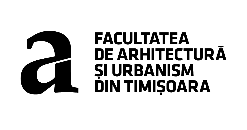 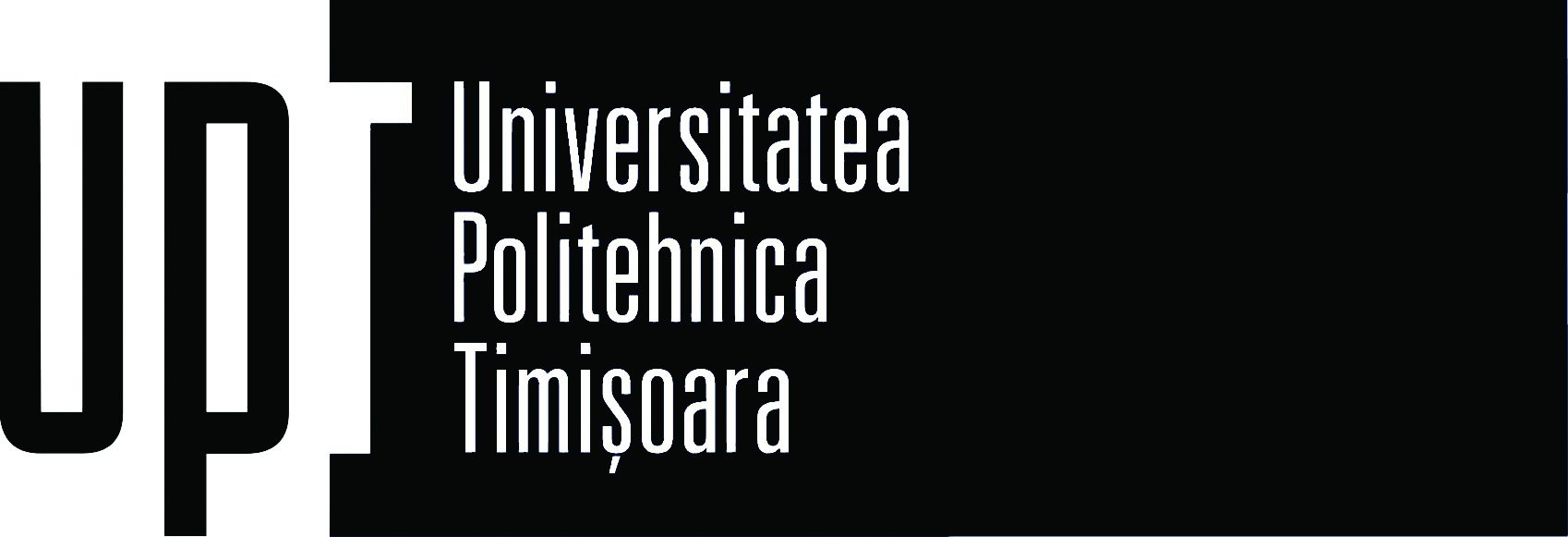 FIȘĂ DE IDENTIFICAREStudentPrenume NUMEFacultate de Arhitectură și UrbanismSpecializareaAnul * Grupa *Desfășurare practicăNume instituție gazdăAdresă instituțieAdresă desfășurare practicăTutorefuncția Prenume NUMECadru didactic supervizorfuncția Prenume NUMEPerioadazz ll aaaa - zz ll aaaa** ore/ ziCUPRINSCopertăFișă de identificare și cuprinspag. 2Jurnal practicăpag. 3Prezentare temă/ proiect practicăpag. 8JURNAL PRACTICĂZiua *-* Descriere activitate. Lorem ipsum dolor sit amet, consectetuer adipiscing elit. Maecenas porttitor congue massa. Fusce posuere, magna sed pulvinar ultricies, purus lectus malesuada libero, sit amet commodo magna eros quis urnaZiua *-* Descriere activitate. Lorem ipsum dolor sit amet, consectetuer adipiscing elit. Maecenas porttitor congue massa. Fusce posuere, magna sed pulvinar ultricies, purus lectus malesuada libero, sit amet commodo magna eros quis urnaZiua *-* Descriere activitate. Lorem ipsum dolor sit amet, consectetuer adipiscing elit. Maecenas porttitor congue massa. Fusce posuere, magna sed pulvinar ultricies, purus lectus malesuada libero, sit amet commodo magna eros quis urnaZiua *-* Descriere activitate. Lorem ipsum dolor sit amet, consectetuer adipiscing elit. Maecenas porttitor congue massa. Fusce posuere, magna sed pulvinar ultricies, purus lectus malesuada libero, sit amet commodo magna eros quis urnaZiua *-* Descriere activitate. Lorem ipsum dolor sit amet, consectetuer adipiscing elit. Maecenas porttitor congue massa. Fusce posuere, magna sed pulvinar ultricies, purus lectus malesuada libero, sit amet commodo magna eros quis urnaPREZENTARE TEMĂ/ PROIECT